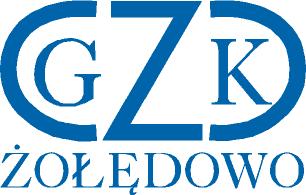 Żołędowo, dnia 10.06.2021 r.Informacja z otwarcia ofertBudowa dwóch stalowych zbiorników retencyjnych wody uzdatnionej na terenie stacji uzdatniania wody w miejscowości Żołędowo, gmina Osielsko.GZK.271.4.2021Lp.WykonawcaCena1.HYDRO-MARKO Sp. z o.o. Sp. Kul. Wojska Polskiego 139, 63-200 JarocinMaria PlutaNIP: 61722039101.685.100,00 zł